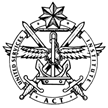 UNITED SERVICES INSTITUTE OF THE AUSTRALIAN CAPITAL TERRITORY INCORPORATED‘Promoting National Security and Defence awareness ABN 697 3996 2119Admin@usiact.onmicrosoft.com ________________________________________________________________________2022 ANNUAL GENERAL MEETINGNotice and Proposed AgendaThursday, 15th December 2022 The Annual General meeting of the United Services of the Australian Capital Territory incorporated will be held on Thursday 15th December, at 1800 hours via an online ZOOM conference call.         The Council is proposing 2 new nominations for positions on the Council, and ratification of each of the positions of Secretary and Treasurer, both of which have been held by casual appointment since early 2022.  AGENDAOpeningWelcomeApologiesMinutes of the 17th Annual General Meeting of the USI-ACT of the ACT Inc, held online via ZOOM, 15th December 2021.      Acceptances of the minutesMatters ArisingAnnual ReportPresident to briefly discuss significant issues and highlight the way ahead post COVID. Financial ReportPayment of HonorariaSecretary - $250Treasurer - $500Auditor - $1000 Appointment of Auditor and thanks to Rosemary Everett FCPAGeneral BusinessCOVID-19 Impacts on current yearly activitiesLatest developments on the future of RUSIDSS-A – President USI-ACT updateOtherElection of Office Bearers and CouncilorsMatthew Hearne – SecretaryRocky Bali – Treasurer Robert O’Donnell – Councilor Kendy Hau - Councilor Close/Next MeetingBest RegardsOriginal SignedBill HenmanPresident, United Services Institute of the Australian Capital TerritoryTel; 0468 904 431| president@usiact.onmicrosoft.com | www.rusi-act.com 